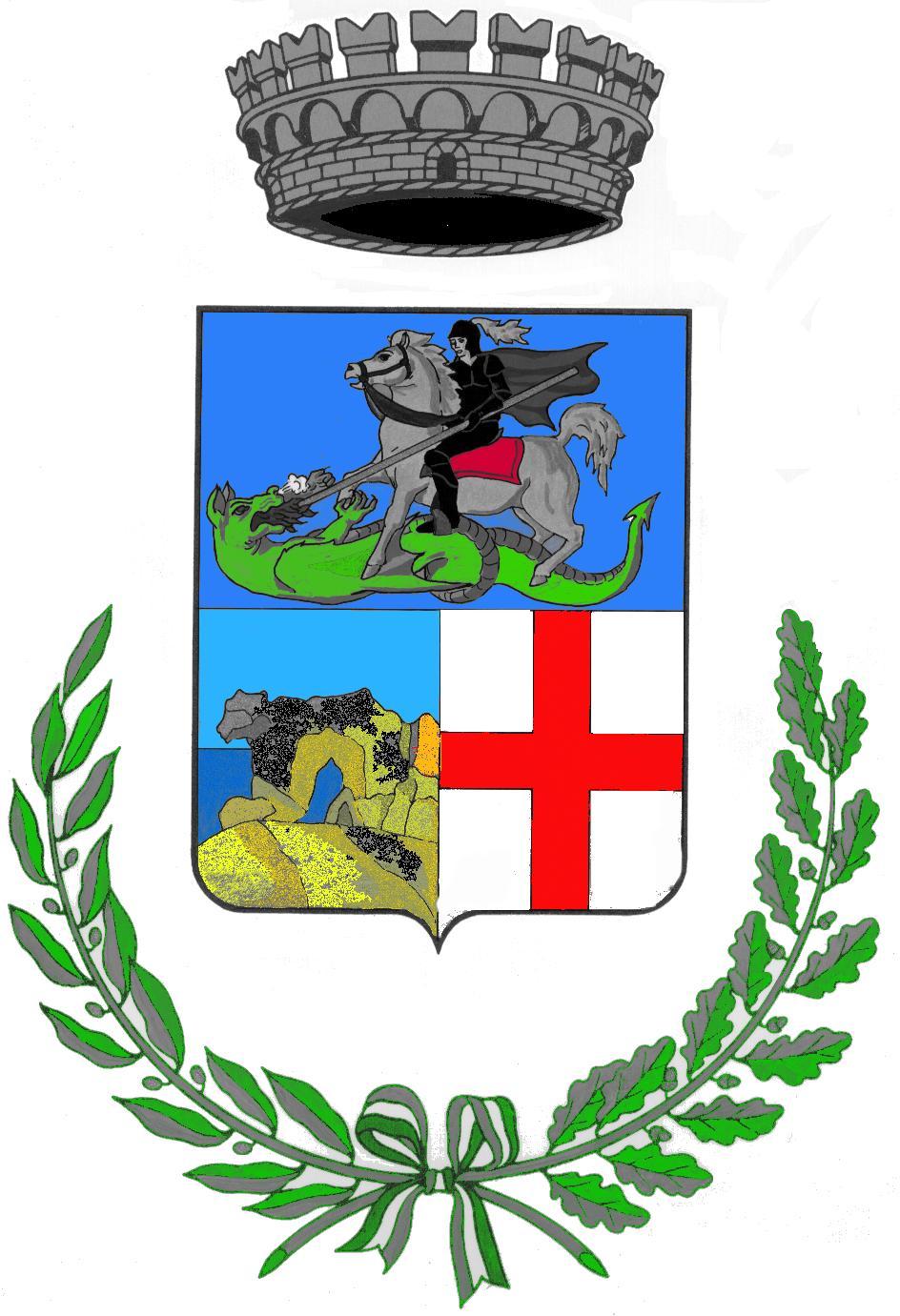 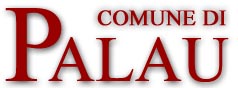 All’Ufficio Elettoraledel Comune di PalauPiazza Popoli d’Europa, 107020 PALAUPosta elettronica certificata (invio possibile solo da altra pec): protocollo@pec.palau.itDomanda di iscrizione negli elenchi comunali deiGiudici popolari di Corte di Assise e di Corte di Assise di Appello(scadenza: 31 luglio 2021)____ l _____ sottoscritt___________________________________________________________________nat ___ a ____________________________________________________ il ________________________residente a Palau, in Via ____________________________________________ n.__________ mail/pec_____________________________________________ telefono____________________________chiededi essere iscritt__ negli elenchi comunali dei Giudici popolari di:Corte di AssiseCorte di Assise di AppelloA questo fine, sotto la propria personale responsabilità, ai sensi dell’art. 46 del D.P.R. 20 dicembre 2000 n. 445, consapevole delle sanzioni penali previste dall’art. 76 dello stesso D.P.R. nell’ipotesi di falsità in atti e dichiarazioni mendaci, uso o esibizione di atti falsi contenenti dati non più rispondenti a verità dichiara di- essere in possesso del titolo di studio  ______________________________________________________  conseguito presso__________________________________________in data  ______________________- esercitare la professione di ___________________________________________________________________- essere iscritto nelle liste elettorali del Comune di Palau- essere in possesso della cittadinanza italiana- essere di buona condotta morale- avere un’età compresa tra 30 e i 65 anni- non trovarsi in alcuna delle condizioni di incompatibilità previste dall’art. 12  della Legge n. 287/1951INFORMAZIONE E ACCESSO AI DATI PERSONALI Regolamento UE 2016/679 – I dati personali forniti saranno trattati esclusivamente per le finalità relative al presente procedimento, con le modalità e nei limiti stabiliti dal vigente Regolamento UE 2016/679 del Parlamento Europeo e del Consiglio del 27 aprile 2016. Il trattamento dei dati sarà effettuato mediante strumenti informatici oltre che manuali e su supporti cartacei, ad opera di soggetti appositamente incaricati. trattamento dei propri dati personali per le finalità relative al presente procedimento, con le modalità e nei limiti previsti dal vigente Regolamento Generale sulla Protezione dei Dati – Regolamento UE 2016/679 del Parlamento Europeo e del Consiglio del 27 aprile 2016.La sottoscrizione di questo modulo vale come consenso al trattamento dei dati.Palau, _______________		       Firma ________________________________________                                                                                         firma del richiedente                                                                                                  (allegare copia di documento di riconoscimento o firmare digitalmente)